УЧАСТНИКИ КОМПЕТЕНЦИЯ «ЭКОНОМИКА И БУХГАЛТЕРСКИЙ УЧЕТ»V Региональный чемпионат профессионального мастерства для людей с инвалидностью «Абилимпикс» в Пермском крае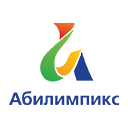 №п/пУчастникПрофессиональная образовательная организация или место работыАбдулов Динис ИлхамовичООО "Искирь" Бардымский районБаженова Кристина АлександровнаГБПОУ "Пермский торгово-технологический колледж"Бражкин Станислав ВасильевичГБПОУ "Коми-Пермяцкий агротехничсекий техникум"Мотырева Светлана ЮрьевнаФКПОУ "Кунгурский техникум-интернат" Минтруда РоссииПеревалова Александра ЗуфаровнаАО "Руслес" г. ЛысьваШавшуков Константин АлександровичСамозанятость